Transportation Alternatives Program 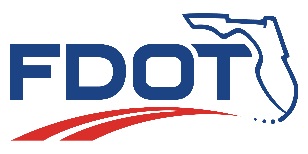 2014 Application for FY 17/18 ProjectsGeneral Information:Project Title: Click here to enter textProject Sponsor (municipal, county, state, or federal agency, or tribal council): Click here to enter textContact Person: Click here to enter text	Title: Click here to enter textEmail: Click here to enter textSponsor Address: Click here to enter textCity: Click here to enter text			Zip: Click here to enter textPriority (relative to other applications submitted by the Project Sponsor): Click here to enter textName of Applicant (If other than Project Sponsor): Click here to enter textThe applicant 	  seeks project-specific LAP Certification	 is currently LAP Certified has never been LAP Certified		 has been LAP certified in the last 5 years1   Qualifying Activities:Check the enhancement activity that the proposed project will address.  Please check one activity that represents the majority of the work proposed.  (Note: Checking more activities does not ensure or increase eligibility.)  Eligible activities must be consistent with details described under 23 U.S.C. 213(b).	Construction of on-road and off-road trail facilities for pedestrians, bicyclists, and other nonmotorized forms of transportation, including sidewalks, bicycle infrastructure, pedestrian and bicycle signals, traffic calming techniques, lighting and other safety-related infrastructure, and transportation projects to achieve compliance with the Americans with Disabilities Act of 1990	Construction of infrastructure-related projects and systems that will provide safe routes for non-drivers, including children, older adults, and individuals with disabilities to access daily needs.	Conversion and use of abandoned railroad corridors for trails for pedestrians, bicyclists, or other nonmotorized transportation users	Construction of turnouts, overlooks, and viewing areas	Inventory, control, or removal of outdoor advertising	Historic preservation and rehabilitation of historic transportation facilities	Vegetation management practices in transportation rights-of-way to improve roadway safety, prevent against invasive species, and provide erosion control	Archaeological activities relating to impacts from implementation of a transportation project eligible under title 23	Any environmental mitigation activity, including pollution prevention and pollution abatement activities and mitigation to:	address stormwater management, control, and water pollution prevention or abatement related to highway construction or due to highway runoff, including activities described in sections 133(b)(11), 328(a), and 329 of title 23; or	reduce vehicle-caused wildlife mortality or to restore and maintain connectivity among terrestrial or aquatic habitats.	The safe routes to school program under section 1404 of the SAFETEA-LU note, Florida’s Safe Routs to School Infrastructure application must accompany this application to be considered for funding. 	infrastructure-related projects on any public road or any bicycle or pedestrian pathway or trail in the vicinity of schools that will substantially improve the ability of students to walk and bicycle to school, including sidewalk improvements, traffic calming and speed reduction improvements, pedestrian and bicycle crossing improvements, on-street bicycle facilities, off-street bicycle and pedestrian facilities, secure bicycle parking facilities, and traffic diversion improvements in the vicinity of schools.	  	Application is attached	Noninfrastructure-related activities to encourage walking and bicycling to school, including public awareness campaigns and outreach to press and community leaders, traffic education and enforcement in the vicinity of schools, student sessions on bicycle and pedestrian safety, health, and environment, and funding for training, volunteers, and managers of safe routes to school programs.	Constructing boulevards and other roadways largely in the right-of-way of former Interstate System routes or other divided highways.2   Project Description: (all of the following items are required - applications without this information will not be reviewed)Road Name: Click here to enter textRoad Number: Click here to enter text		 Local Road  	  State RoadProject Begins: Click here to enter text	Ends: Click here to enter textBegin Project Mile Post (MP): Click here to enter text End Project MP: Click here to enter text  A location map with an aerial view is attached (Location_Map.pdf)(a)	What is the scope of work for the project and where is the project located (what are the termini)?    	A more detailed scope of work is attached. (Scope.pdf or Scope.docx)(Please type your description here)(b)	Summarize any special characteristics of project.  Include a Typical Section depicting existing and proposed features and dimensions and right of way lines   	Typical section is attached (Typical_Section.pdf)(Please describe your Typical Section here)(c)	Right-of-Way acquisition is not permitted for Transportation Enhancement projects.  Describe the project's existing Right-of-Way ownerships.  This description shall identify when the Right-of-Way was acquired and how ownership is documented (i.e. plats, deeds, prescriptions, certified surveys, easements).     	No Right-of-Way acquisition is proposed   	Temporary construction easement will be required   	Some proposed construction activities may require an easement(Please describe existing Right-of-Way ownerships here)(d)	Display the existing ownership with Right-of-Way maps to verify that all proposed work is within existing Right-of-Way currently owned by the Project Sponsor.   	Right-of-Way maps are attached (Right-of-Way_Map.pdf)(e)	Describe any related project work phases that are already complete or currently underway.   		This is not a phased project  	Previous phases of this project were constructed as LAP projects or JPA using FM numbers: (Please type your description here)(f)	Provide detailed project cost estimate.  Estimate shall be broken down to FDOT typical pay items to allow for verification of eligible project costs.  Estimates are to be prepared by a Professional Engineer.  Use the following links to access the basis of estimates manual as well as historical cost information for your area:Basis of Estimates Manual Historical Cost Information	  	A detailed cost estimate is attached (Cost_Estimate.xlsx)(g)	Other specific project information that should be considered.(Please type your description here)3 Project Implementation Information:Attach documentation as exhibits to this application.(a)	Describe the proposed method of performing (i.e. contract or in-house) and administering (i.e. local or state) each work phase of the project.  If it is proposed that the project be administered by a governmental entity other than the Department of Transportation, the agency must be certified to administer Federal Aid projects in accordance with the department’s Local Agency Program Manual (topic no. 525-010-300).  Web site: www.dot.state.fl.us/projectmanagementoffice/lap/default.htm  	Design to be conducted by in-house staff  	Design to be conducted by FDOT pre-qualified consultant (1) (2)  	Design to be conducted by non-FDOT pre-qualified consultant (2)  	Right-of-Way acquisition to be conducted by in-house staff 	Right-of-Way acquisition to be conducted by FDOT staff 	CEI to be conducted by in-house staff 	CEI to be conducted by FDOT pre-qualified consultant (1) (2) 	CEI to be conducted by non-FDOT pre-qualified consultant (2)(1) 	FDOT pre-qualified consultants must be used on all design and CEI work for critical projects (a project is considered critical when it features a structure, has a budget greater than $10 million and/or is on the State Highway System (SHS))(2)	Design consultant and CEI consultant shall not be the same.(b)	Describe any public (and private, if applicable) support of the proposed project.  (Examples include: written endorsement, formal declaration, resolution, financial donations or other appropriate means).(Please type your description here)(c)	Describe the proposed ownership and maintenance responsibilities for the project when it is completed.  (Please type your description here)(d)	Describe source of matching funds and any restrictions on availability.(Please type your description here)(e)	Other specific implementation information that should be considered.(Please type your description here)4   Cost Estimate: The total amount of Transportation Alternative funds (TAP**) requested per projects (infrastructure) must be in excess of $250,000 with a maximum of $1,000,000 (though some counties may choose to use a lesser upper limit). Transportation Alternative Funds will be used to fund Construction, Construction Engineering and Inspection Activities (CEI) and FDOT In-House Support Activities.  Local Funds (LF) will be used for all non-participating items, contingency activities and any costs in excess of the awarded enhancement (SE) allocation.Total Construction Cost Estimate: This is the total project construction cost estimate including all enhancement related items and any additional scope of work being identified.*Letters before the descriptions in the cost estimate above relate to the detailed cost estimate spreadsheet (Cost_Estimate.xlsx) and should match the corresponding figures exactly.** Use of the term TAP represents the actual funding codes of TALT, TALU and TALL.Notes:The Total Construction Cost Estimate in this field must be equal to the Total Construction Cost Estimate from the attached detailed project cost estimate.Cost Estimate of Eligible (participating) items must be equal to the Subtotal FHWA Participating from the attached detailed project cost estimate. FDOT In-House Design and Construction Support must be included in SE funds for an amount no less than $5,000, an additional $2,000 is required for critical projects. This is a required item.It is strongly recommended that the applicant allocates a nominal amount for CEI.  In the event that the project is programmed without any request for Phase 68 funding, there is no opportunity to allocate CEI funds based on bid savings.Any required Federal Transit Authority (FTA) administrative fees must be included in Local Funds.FDOT Oversight CEI must be included in SE funds and be equal to 3% of the Total Construction Cost Estimate.5   Certification of Project Sponsor:I hereby certify that the proposed project herein described is supported by 	           		(municipal, county, state or federal agency, or tribal council) and that said entity will:  (1) provide any required funding match;  (2) enter into a maintenance agreement with the Florida Department of Transportation; (3) comply with the Federal Uniform Relocation Assistance and Acquisition Policies Act for any Right of Way actions required for the project, (4) comply with NEPA process prior to construction, this may involve coordination with the State Historic and Preservation Office (SHPO) prior to construction. (Not at time of application) and (5) support other actions necessary to fully implement the proposed project.  I further certify that the estimated costs and/or failure to follow through on the project once programmed in the Florida Department of Transportation’s Work program included herein are reasonable. I understand that significant increases in these costs could cause the project to be removed from the Work Program.SignatureName (please type or print)TitleDateFOR FDOT USE ONLYApplication Complete		  Yes	  NoProject Eligible		  Yes	  NoImplementation Feasible	  Yes	  NoInclude in Work Program	  Yes	  NoItem DescriptionItem DescriptionItem DescriptionItem DescriptionCost $Cost $*(A)  Total Construction Cost Estimate (1)*(A)  Total Construction Cost Estimate (1)*(A)  Total Construction Cost Estimate (1)*(A)  Total Construction Cost Estimate (1)$0$0*(B)  Cost Estimate of Eligible (participating) items (2)*(B)  Cost Estimate of Eligible (participating) items (2)*(B)  Cost Estimate of Eligible (participating) items (2)*(B)  Cost Estimate of Eligible (participating) items (2)$0$0Funding BreakdownFunding BreakdownFund SourceFund SourceFund SourceCost $*(C)  FDOT In-House Design Support (phase 31) (3)*(C)  FDOT In-House Design Support (phase 31) (3)TAPTAPTAP$5,000.00*(D)  (Critical projects only) FDOT In-House Design Support (phase 31) (3)*(D)  (Critical projects only) FDOT In-House Design Support (phase 31) (3)TAPTAPTAP$0*(E)  FDOT In-House Construction Support (phase 61) (3)*(E)  FDOT In-House Construction Support (phase 61) (3)TAPTAPTAP$5,000.00*(F)  (Critical projects only) FDOT In-House Construction Support (phase 61) (3)*(F)  (Critical projects only) FDOT In-House Construction Support (phase 61) (3)TAPTAPTAP$0*(G)  TAP funds requested for Construction  (phase 58)*(G)  TAP funds requested for Construction  (phase 58)TAPTAPTAP$0*(H)  Local Funds for Construction and Contingency (phase 58)*(H)  Local Funds for Construction and Contingency (phase 58)LFLFLF$0*(I)  Local Funds for Contingency*(I)  Local Funds for ContingencyLFLFLF$0*(J)  CEI (phase 68 - optional) (4)*(J)  CEI (phase 68 - optional) (4)TAPTAPTAP$0*(K)  Construction Engineering & Inspection Activities (CEI) (4)*(K)  Construction Engineering & Inspection Activities (CEI) (4)LFLFLF$0*(L)  Transit Related projects FTA 10% administrative fees (5)*(L)  Transit Related projects FTA 10% administrative fees (5)LFLFLF$0*(M)  FDOT Oversight CEI (3% of TOTAL Construction Cost) (phase 62) (6)*(M)  FDOT Oversight CEI (3% of TOTAL Construction Cost) (phase 62) (6)TAPTAPTAP$0Funding SummaryFunding SummaryFunding SummaryFunding SummaryFunding SummaryFunding Summary*(N) Total TAP funds*(N) Total TAP funds*(N) Total TAP funds*(N) Total TAP funds$0$0*(O) Total LF funds*(O) Total LF funds*(O) Total LF funds*(O) Total LF funds$0$0*(P) Total Funds*(P) Total Funds*(P) Total Funds*(P) Total Funds$0$0